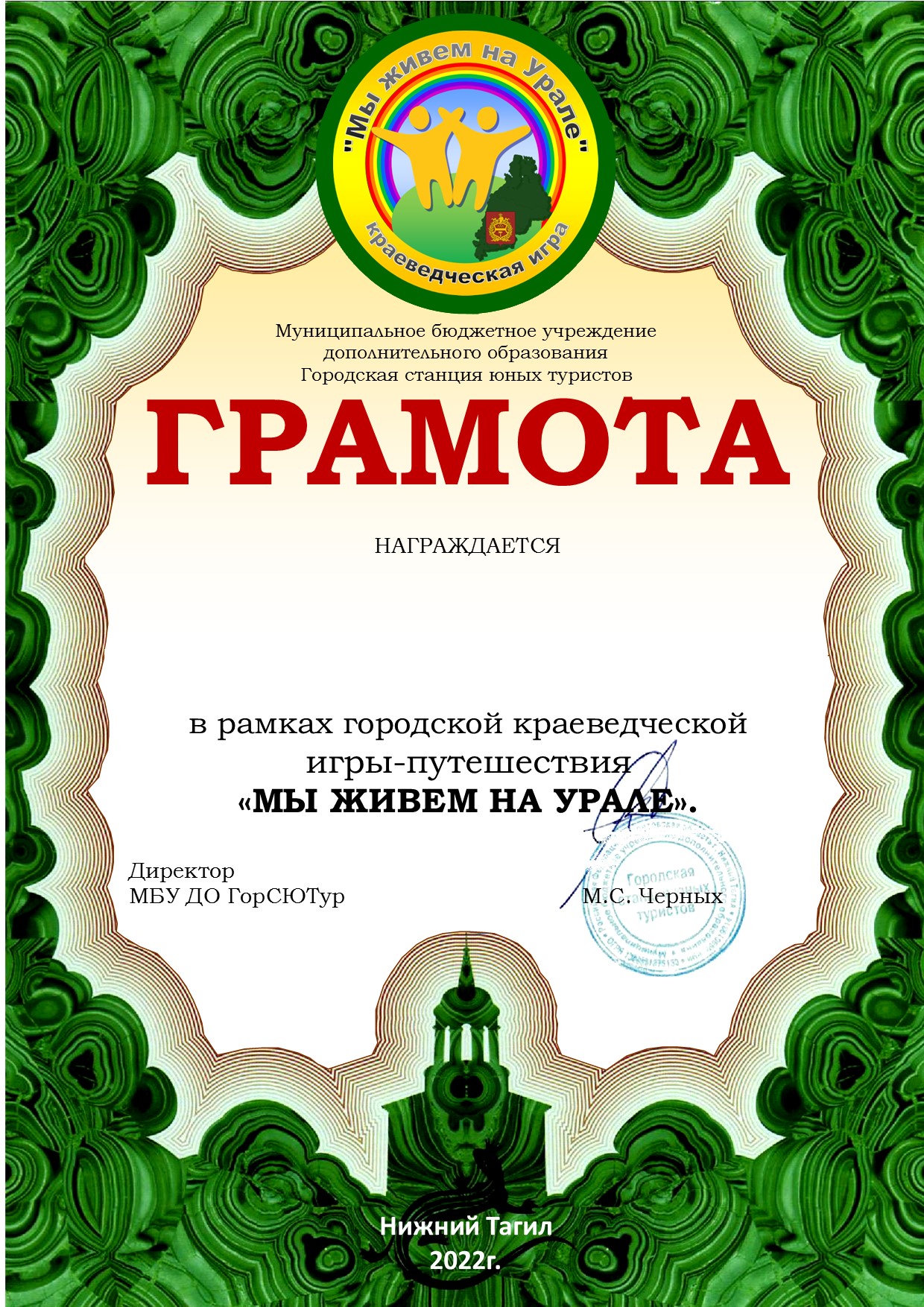 командаМБОУ СОШ №10(рук. Жеребцова Н.Ю.) за II МЕСТОв городском краеведческом квесте «На том же самом месте»